Školský vzdelávací program 
Gymnázia J. A. Komenského - Comenius Gimázium,Štúrova 16, Želiezovce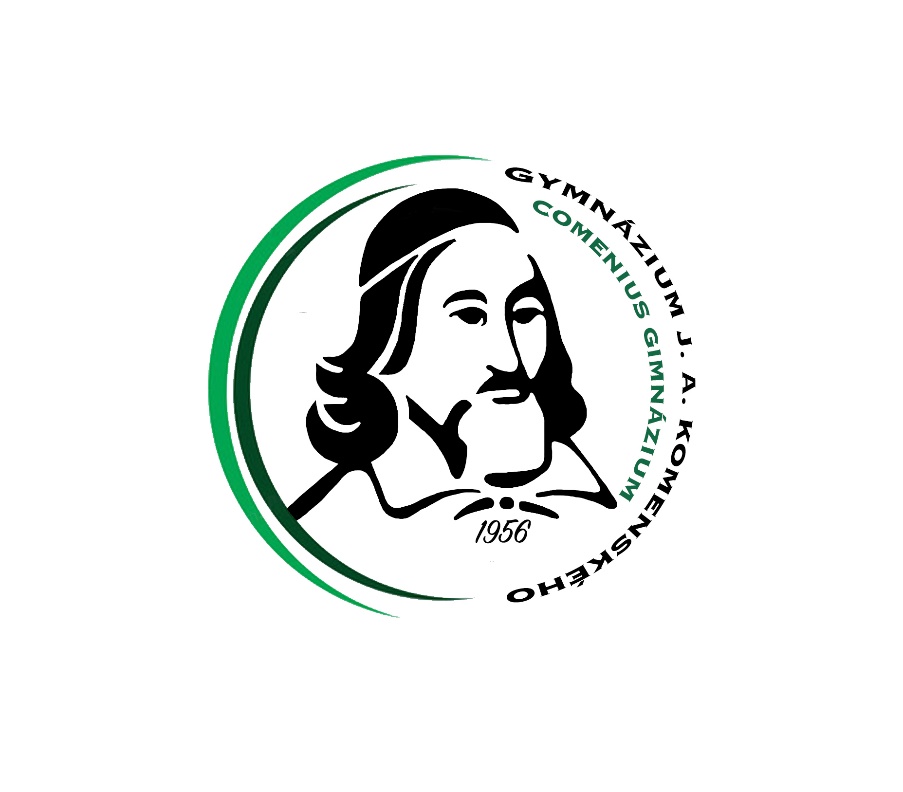 Gymnázium J. A. Komenského - Comenius Gimnázium, Štúrova 16, Želiezovce                                                                                                     Stupeň vzdelania: 3A Dĺžka štúdia: štvorročná Vyučovací jazyk: slovenský a maďarskýŠtudijná forma: denná Druh školy: štátna Predkladateľ: Gymnázium J. A. Komenského – Comenius Gimnázium,                       Štúrova 16, 937 01ŽeliezovceIČO: 00160504Riaditeľka školy: Katarina CserbováKoordinátor pre tvorbu ŠkVP: Katarína CserbováĎalšie kontakty: tel.:0036/7711229, gimzsel@stonline.sk, kcserbova@gmail.com  Zriaďovateľ: Nitriansky samosprávny krajPlatnosť dokumentu od: 01.09.2008 ______________________________                            __________________________       RNDr. Vladimír Gubiš                                             Katarina Cserbová  vedúci odboru školstva ÚNSK                                        riaditeľka školy  O B S A HI.   Všeobecná charakteristika školy					  4      1. Veľkosť školy								  4      2. Charakteristika žiakov						  5      3. Charakteristika pedagogického zboru   				  6      4. Organizácia vyučovania						  7      5. Podmienky pre vzdelávanie detí so ŠVVP			  9       6. Organizácia prijímacieho konania					11      7. Organizácia maturitnej skúšky					14      8. Dlhodobé projekty							16      9. Spolupráca s rodičmi a inými subjektmi				17    10. Priestorové a materiálno-technické podmienky školy		18    11. Škola ako životný priestor						19II.  Charakteristika školského vzdelávacieho programu		20     1. Pedagogický princíp školy						20     2. Zameranie školy a stupeň vzdelania				23     3. Profil absolventa							24     4. Pedagogické stratégie						27     5. Začlenenie prierezových tém					28III. Vnútorný systém kontroly a hodnotenia				32     1. Hodnotenie vzdelávacích výsledkov práce žiakov		32     2. Vnútorný systém kontroly a hodnotenia zamestnancov		35     3. Hodnotenie školy							39IV. Učebný plán								40 V. Záznam o platnosti a revidovaní školského vzdelávacieho      programu								          43  					 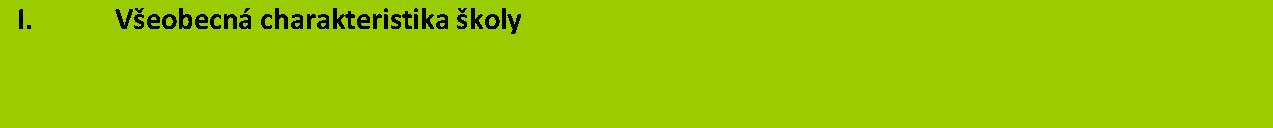 1. Veľkosť školyMŠVVaS SR rozhodnutím č. 2018/9288:2-10HO zo dňa 27.6.2018 zmenilo sieť škôl a školských zariadení SR s tým, že zradilo študijný odbor 7902 J gymnázium s vyučovacím jazykom slovenským do zoznamu študijných odborov a ich zameraní pre Gymnázium Jána Amosa Komenského – Comenius Gimnázium, Štúrova 16, Želiezovce.Zastupiteľstvo NSK sa uznesením 121/2018 zo 6. riadneho zasadnutia, konaného dňa 09.07.2018 uznieslo na vydaní VZN NSK č.2/2018, ktorým sa zrušuje Gymnázium, Štúrova 16, Želiezovce, k 31.08.2018. Právnym nástupcom od 01.09.2018 sa stalo Gymnázium J. A. Komenského s VJM – Comenius Gimnázium, Štúrova 16, Želiezovce – Zselíz.Nitriansky samosprávny kraj ako zriaďovateľ dňa 23. júla 2018 vydal Zriaďovaciu listinu Gymnázia Jána Amosa Komenského – Comenius Gimnázium, Štúrova 16, Želiezovce.Škola v školskom roku 2021/2022 má 4 triedy v štvorročnom štúdiu s vyučovacím jazykom maďarským a 2 triedy v štvorročnom štúdiu s vyučovacím jazykom slovenským. 2. Charakteristika žiakov Najviac žiakov máme zo ZŠ s VJM  a zo ZŠ s VJS v Želiezovciach, ale naše gymnázium navštevujú žiaci aj z okolitých dedín okresu Levice, ale aj z okresu Nové Zámky a aj z Banskobystrického kraja. Veková štruktúra je 15 – 19 rokov. Vedomostná úroveň žiakov zodpovedá štátnemu vyššiemu priemeru. Na štúdium sa pripravujú primerane zameraniu školy, čo je príprava na vysokoškolské štúdium. Mnohí dosahujú vynikajúce výsledky nielen vo výchovno-vzdelávacom procese, ale aj na súťažiach rôzneho charakteru: vedomostné, umelecké. Po absolvovaní štúdia pokračujú v ďalšom vzdelávaní na našich aj zahraničných vysokých školách. Prospech žiakov školy sa pohybuje do 1,60.Pedagógovia majú skúsenosti aj so žiakmi so špeciálnymi výchovno-vzdelávacími potrebami, väčšinou s vývinovými poruchami učenia.3. Charakteristika pedagogického zboru Pedagogický zbor na našej škole je pedagogicky spôsobilý na 100 %. Pedagogický zbor tvorí 15 pedagógov, z toho:11 PZ s pracovnou zmluvou na dobu neurčitú.4 PZ s pracovnou zmluvou na dobu určitú.Na škole pracuje výchovný a kariérový poradca, Jankus Zsolt, ktorý má k dispozícii vlastnú kanceláriu, pracuje podľa vlastného plánu práce. Plní úlohy školského poradenstva v otázkach výchovy, vzdelávania a poskytuje žiakom informácie o možnostiach ďalšieho štúdia. Poskytuje konzultácie aj zákonným zástupcom žiakov.Na škole pracuje koordinátor prevencie sociálno – patologických javov – Ing. Martosyová Helena. Organizuje osvetu pre žiakov aj pre rodičov, výstavy, výchovné koncerty.Škola má aj koordinátora spolupráce so žiackou radou – Marek Kepka.Naši učitelia dbajú o svoj profesijný rast a pravidelne sa zúčastňujú školení organizovaných MPC. V rámci svojho kariérneho rastu absolvovali I. a II. atestáciu. 4.  Organizácia vyučovaniaVýchova a vzdelávanie sa uskutočňuje dennou formou štúdia a to v trvaní 5 dní v týždni. Vyučovanie je organizované v priestoroch školy na Štúrovej ulici 16, Želiezovce.  Vzdelávanie vychádza zo skladby všeobecno-vzdelávacích predmetov učebného plánu. Štúdium prebieha vyučovacím jazykom slovenským a maďarským. Žiaci sú na štúdium prijímaní po ukončení  9. ročníka ZŠ. Pri prijímaní žiakov sa riadime kritériami na prijímacie skúšky. Žiak v priebehu štúdia má možnosť študovať na zahraničnej strednej škole obdobného typu. Po návrate na kmeňovú školu koná komisionálne skúšky zo štátneho jazyka, a z ďalších predmetov určených riaditeľom školy. Žiak môže v priebehu štúdia, štúdium prerušiť, prestúpiť na inú školu, prípadne po ukončení povinnej školskej dochádzky môže byť zo štúdia vylúčený.  Pri rozhodovaní sa vychádza zo školského zákona 245/2008 z 22.mája 2008 a zákona č. 596/2003Z.z. o štátnej správe v školstve a školskej samospráve v znení neskorších predpisov. Pri výučbe sa triedy delia: etická a náboženská výchova, telesná výchova, semináre. Semináre  v IV. ročníku sa zriaďujú pri počte žiakov minimálne 5. Pri vyučovaní sa uplatňuje individuálna aj skupinová forma učebného procesu, využívajú sa rozhovory, prednášky, besedy, pozorovania, exkurzie, laboratórne práce, didaktické hry a pod.Žiaci štúdium ukončujú maturitnou skúškou a to najneskôr do troch rokov po ukončení posledného ročníka štúdia. Maturitná skúška sa koná v súlade s platnými predpismi a pedagogicko-organizačnými pokynmi MŠ SR. Organizačné podmienky:Plnenie stanovenej miery vyučovacej a výchovnej povinnosti vyplýva z platnej legislatívy a rámcového učebného plánu štátneho vzdelávacieho programu. Rámcové rozvrhnutie obsahu vzdelávania v školských vzdelávacích programoch vychádza zo ŠVP. Stanovené vzdelávacie oblasti a ich minimálne počty hodín boli v tomto programe dodržané a sú preukázateľné. Vzdelávanie a príprava žiakov je organizovaná ako štvorročné štúdium. Vyučovanie začína o 7.50 hod. Organizácia vyučovania: 1.		  7.50 -   8.35 hod. 2.		  8.45 -   9.30 hod. 3.		  9.40 - 10.25 hod. 4.		10.35 - 11.20 hod. 5.		11.25 - 12.10 hod. 6.		12.40 - 13.25 hod. 7.		13.30 - 14.15 hod. 8.		14.20 - 15.05 hodOrganizácia školského roka sa riadi Sprievodcom školským rokom 2020/2021. Výchovno-vzdelávací proces sa riadi Zákonom o výchove a vzdelávaní (školský zákon). Vzdelávanie sa riadi podľa Školského poriadku. Zabezpečuje jednotnosť v celom výchovno-vzdelávacom procese. Upravuje pravidla správania sa žiakov. Obsahuje tiež práva a povinnosti žiakov, zákonných zástupcov žiakov a pedagogických zamestnancov. Školský poriadok je súčasťou Organizačného poriadku školy a Pracovného poriadku školy a riadi sa podľa nich. Žiaci sa oboznamujú so Školským poriadkom každý rok na prvej vyučovacej hodine prvý deň školského roka a podpisujú v osobitnom zázname svojím podpisom jeho rešpektovanie. Táto skutočnosť je zaznamenaná aj v triednych knihách. So Školským poriadkom zákonní zástupcovia žiakov sú oboznámení na prvom aktíve rodičovského združenia.Na začiatku každého školského roka je spoločné zoznamovanie sa žiakov prvých ročníkov so žiakmi vyšších ročníkov. Oboznamujú sa nielen so svojimi povinnosťami, ale aj vzájomne nadväzujú kontakty medzi sebou, vymieňajú si postrehy a informácie. Prispieva to k vytvoreniu veľmi priaznivej atmosféry na škole a k ľahšiemu zaraďovaniu žiakov do kolektívu. Tiež stretnutia s rodičmi prvákov sú plánované v prvom týždni na začiatku školského roka, kde sa zoznamujú s učiteľmi, kolektívom v triede, získavajú informácie o škole, jej štýle práce, organizácii vyučovania, metódach a prostriedkoch hodnotenia, plánovanými aktivitami na škole. Sú oboznámení s ich povinnosťami, právami a postupmi. Zároveň majú možnosť prezrieť si celú školu.  Kurzy, exkurzie, športové akcie sa organizujú v rámci  školského roka. Kurz na ochranu človeka a zdravia sa organizuje  počas maturitného týždňa skupinovou formou  v 6 hodinových celkoch v III. ročníku, v trvaní 3 dni. Jednodňové účelového cvičenia z učiva ochrana človeka a zdravia sa organizujú pre I. a II. ročník v prvom a v druhom polroku.Telovýchovný výcvikový kurz podľa podmienok  v regióne  školy   organizovať s náplňou  lyžiarsky   a plavecký kurz  skupinovou formou, najlepšie v 1. ročníku. Organizácia exkurzií sa zameriava na  historicko-geografické ako aj jazykové exkurzie. Účasť žiakov na týchto akciách je podmienený súhlasom zákonného zástupcu žiaka.5. Podmienky pre vzdelávanie detí so špeciálnymi výchovno-vzdelávacími potrebami Žiak so špeciálnymi výchovno-vzdelávacími potrebami je žiak, pre ktorého je potrebné zabezpečiť ďalšie zdroje na podporu efektívneho vzdelávania. Pod „ďalšími zdrojmi“ rozumieme podmienky, ktoré je potrebné zabezpečiť navyše okrem typických podmienok pre vzdelávanie žiakov. Špeciálne výchovno-vzdelávacie potreby sú u žiaka diagnostikované školským zariadením výchovného poradenstva a prevencie.Špeciálnou výchovno-vzdelávacou potrebou je požiadavka na úpravu podmienok (obsahu, foriem, metód, prostredia a prístupov) vo výchove a vzdelávaní pre žiaka. Špeciálne výchovno-vzdelávacie potreby vyplývajú zo zdravotného znevýhodnenia alebo nadania alebo vývinu žiaka v sociálne znevýhodnenom prostredí, zohľadnenie ktorých mu zabezpečí rovnocenný prístup k vzdelávaniu, primeraný rozvoj schopností alebo osobnosti ako aj dosiahnutie primeraného stupňa vzdelania a primeraného začlenenia do spoločnosti. Základné podmienky vzdelávania žiakov so zdravotným znevýhodnením v bežnýchtriedach stredných škôl (integrované vzdelávanie)Ak je zdravotné znevýhodnenie žiaka takého charakteru, že je mu potrebné vytvoriť špeciálne podmienky na vzdelávanie, takýto žiak má špeciálne výchovno-vzdelávacie potreby a musí byť na škole evidovaný ako žiak so špeciálnymi výchovno-vzdelávacími potrebami, za podmienky súhlasu jeho zákonného zástupcu.Potvrdenie o tom, že žiak má špeciálne výchovno-vzdelávacie potreby vydáva podľa kompetencií školské zariadenie výchovného poradenstva a prevencie na základe odborného vyšetrenia. Žiak, ktorý má špeciálne výchovno-vzdelávacie potreby, musí mať vypracovaný individuálny výchovno-vzdelávací program. Individuálny výchovno-vzdelávací program vypracováva škola spoločne so školským zariadením výchovného poradenstva a prevencie podľa kompetencií.Žiak môže mať špeciálne výchovno-vzdelávacie potreby počas celého vzdelávacieho cyklu alebo len počas limitovaného obdobia, čo sa posudzuje na základe výsledkov odborného vyšetrenia školského zariadenia výchovnej prevencie a poradenstva.Žiak so špeciálnymi výchovno-vzdelávacími potrebami, ktorý sa vzdeláva v bežnej triede, musí mať zabezpečené odborné personálne, materiálne, priestorové a organizačné podmienky v rozsahu a kvalite zodpovedajúcej jeho individuálnym potrebám.Riaditeľ školy je povinný pri výchove a vzdelávaní takéhoto žiaka zabezpečiť systematickú spoluprácu školy so školským zariadením výchovného poradenstva a prevencie. Škola podľa potreby spolupracuje so špeciálnou školou.Individuálny výchovno-vzdelávací program je súčasťou povinnej dokumentácie žiaka so špeciálnymi výchovno-vzdelávacími potrebami, individuálne integrovaného v bežnej triede strednej školy. Je to dokument, ktorého účelom je plánovanie vzdelávania žiaka podľa jeho špeciálnych výchovno-vzdelávacích potrieb.Individuálny výchovno-vzdelávací program obsahuje:- základné informácie o žiakovi a vplyve jeho diagnózy na výchovno-vzdelávací proces,- požiadavky na úpravu prostredia školy a triedy,- modifikáciu učebného plánu a učebných osnov;- aplikáciu špeciálnych vzdelávacích postupov,- špecifické postupy hodnotenia učebných výsledkov žiaka,- špecifiká organizácie a foriem vzdelávania,- požiadavky na zabezpečenie kompenzačných pomôcok a špeciálnych učebných pomôcok,Všetky špecifické úpravy sa vypracovávajú v individuálnom rozsahu a kvalite tak, aby zodpovedali špeciálnym výchovno-vzdelávacím potrebám konkrétneho žiaka. Individuálny výchovno-vzdelávací program vypracováva triedny učiteľ v spolupráci so špeciálnym pedagógom, prípadne ďalšími zainteresovanými odbornými pracovníkmi podľa potreby.Ak je žiakovi so špeciálnymi výchovno-vzdelávacími potrebami potrebné prispôsobiť obsah a formy vzdelávania v jednom alebo viacerých vyučovacích predmetoch, vypracuje vyučujúci daného predmetu v spolupráci so špeciálnym pedagógom ako súčasť individuálneho vzdelávacieho programu Úpravu učebných osnov konkrétneho predmetu. Jedná sa o úpravu obsahu vzdelávania žiaka, t. j. vychádza sa z učebných osnov predmetu. Vyučujúci učiteľ v spolupráci so špeciálnym pedagógom vypracuje postupnosť krokov pri preberaní učiva príslušného predmetu. Úprava učebných osnov predmetu, ktorá je súčasťou individuálneho vzdelávacieho programu, sa vypracováva len pre tie vyučovacie predmety, v ktorých žiak nemôže postupovať podľa učebných osnov daného ročníka, prípadne potrebuje iné úpravy. Individuálny výchovno-vzdelávací program sa v priebehu školského roka môže upravovať a doplňovať podľa aktuálnych špeciálnych výchovno-vzdelávacích potrieb žiaka. Zmeny je potrebné konzultovať so všetkými zainteresovanými odborníkmi a oboznámiť s nimi zákonného zástupcu žiaka.Individuálny výchovno-vzdelávací program podpisuje riaditeľ školy, triedny učiteľ a zákonný zástupca žiaka.Naša škola v školskom roku 2021/2022 má 2 začlenených žiakov so špeciálnymi výchovno-vzdelávacími potrebami - VPUŠkola má bezbariérový prístup len do budovy školy, na poschodia už nie.6. Organizácia prijímacieho konania Prijímacia skúška pozostáva z overenia vedomostí z predmetov potrebných na zvládnutie štúdia na gymnáziu. Predmety z ktorých pozostáva prijímacie konanie na prijímacích skúškach, určí ministerstvo školstva s prihliadnutím na návrhy riaditeľov stredných škôl tak, aby boli pre jednotlivé odbory vzdelávania rovnaké; zverejnia ich do 15. októbra.  Riaditeľ  školy po prerokovaní v pedagogickej rade školy a v rade školy predloží najneskôr do 15. júna návrh na počet tried prvého ročníka pre prijímacie konanie v nasledujúcom školskom roku zriaďovateľovi školy.  Riaditeľ strednej školy po prerokovaní v pedagogickej rade školy, po vyjadrení rady školy a so súhlasom zriaďovateľa určí počet žiakov, ktorých možno prijať do tried prvého ročníka a termíny konania prijímacích skúšok. Tieto údaje zverejní do 31. marca. Riaditeľ  školy po prerokovaní v pedagogickej rade školy určí formu prijímacej skúšky, jej obsah a rozsah podľa vzdelávacích štandardov štátneho vzdelávacieho programu odboru vzdelávanie v základnej škole, určí jednotné kritériá na úspešné vykonanie skúšky a ostatné podmienky prijatia na štúdium pre oba termíny prijímacieho konania . Riaditeľ  školy môže po prerokovaní v pedagogickej rade školy určiť kritériá na prijatie uchádzačov bez prijímacej skúšky alebo jej časti, ak tento zákon neustanovuje inak.  Prijímacia skúška:Pri prijímacích skúškach sa riadime zákonom č. 245/2008 Z.z. o výchove a vzdelávaní (školský zákon) a o zmene a doplnení niektorých zákonov v znení neskorších predpisov, zákonom č. 184/2009 Z.z. o odbornom vzdelávaní a príprave a o zmene a doplnení niektorých zákonov v znení neskorších predpisov a vyhláškou MŠ SR č. 282/2009 Z.z. o stredných školách v znení neskorších predpisov, zákonom 464/2013 Z.z., ktorým sa mení a dopĺňa zákon č. 245/2008 Z.z. o výchove a vzdelávaní (školský zákon).Prijímacie skúšky sa konajú v dvoch termínoch v druhom úplnom májovom týždni v pondelok a z organizačných dôvodov sa môžu skončiť v utorok a v druhom úplnom májovom týždni vo štvrtok a z organizačných dôvodov sa môžu skončiť v piatok. Ak termín konania prijímacích skúšok pripadne na deň pracovného pokoja, termín konania prijímacej skúšky sa posúva na nasledujúci pracovný deň. Riaditeľ  školy po prerokovaní v pedagogickej rade školy rozhodne o tom, či sa na škole vykonajú prijímacie skúšky v ďalšom termíne na nenaplnený počet miest pre žiakov, ktorých možno prijať do tried prvého ročníka. Toto rozhodnutie zverejní najneskôr do 6. júna. Prijímacia skúška sa koná v treťom úplnom júnovom týždni v utorok a z organizačných dôvodov sa môže skončiť v stredu.  Uchádzačovi, ktorý sa zo závažných dôvodov nemôže zúčastniť na prijímacej skúške v riadnych termínoch, určí riaditeľ  školy náhradný termín najneskôr v poslednom týždni augusta. Dôvod neúčasti na prijímacej skúške oznámi uchádzač alebo zákonný zástupca maloletého uchádzača riaditeľovi  školy najneskôr v deň konania prijímacej skúšky. Riaditeľ strednej školy v takom prípade rezervuje miesto v počte žiakov, ktorých prijíma do prvého ročníka.  Výsledky prijímacej skúšky do prvého ročníka strednej školy platia len v školskom roku, pre ktorý sa skúška vykonala. Predpokladom prijatia na vzdelávanie do štvorročného vzdelávacieho programu je získanie nižšieho stredného vzdelania a splnenie podmienky prijímacieho konania. Podmienkou prijatia uchádzača je, že uchádzač nie je žiakom inej strednej školy. Uchádzač, ktorý v celoslovenskom testovaní žiakov 9. ročníka ZŠ dosiahol v každom predmete úspešnosť najmenej 90 % - je prijatý bez prijímacej skúšky.Ostatní uchádzači robia prijímacie skúšky z predmetov - maďarský jazyk a literatúra, slovenský jazyk a slovenská literatúra a matematika – trieda s vyučovacím jazykom maďarským- slovenský jazyk a literatúra, matematika – trieda s vyučovacím jazykom slovenskýmokrem toho body získajú za prospech na základnej škole (koncoročný priemer v 8. ročníku a polročný priemer v 9. ročníku), za výsledky celoslovenského testovania žiakov a za dosiahnuté úspechy na postupových súťažiach a olympiádach.Pre žiakov so zdravotným znevýhodnením sa forma prijímacích skúšok určí s prihliadnutím na druh ich zdravotného znevýhodnenia.Žiak, resp. jeho zákonný zástupca je povinný spolu s prihláškou doručiť na strednú školu dokumentáciu o zdravotnom znevýhodnení.Max. počet bodov za písomné prijímacie skúšky z jednotlivých predmetov:trieda s VJM:Maďarský jazyk a literatúra: 10Slovenský jazyk a slovenská literatúra: 10Matematika: 10trieda s VJS:Slovenský jazyk a literatúra : 15Matematika: 15Študijné výsledky:Celoslovenské testovanie:Súťaže:Na úspešné vykonanie prijímacej skúšky je potrebné dosiahnuť minimálny počet bodov: spolu 10 z profilových predmetov ( SJL, MJL, SJSL, MAT), pričom ani z jedného predmetu nemôže mať 0 bodov.Predpokladom prijatia uchádzača  na vzdelávanie v našej škole je:- splnil podmienky prijímacieho konania,- získal nižšie stredné vzdelanie.Podmienkou prijatia uchádzača je, že nie je žiakom inej strednej školy.V prípade rovnosti bodov o poradí rozhodujú nasledovné kritériá v uvedenom poradí:a) Zmenená pracovná schopnosťb) Lepší priemer z povinných predmetov v 8. a  9. ročníku ZŠc) Vyšší počet bodov z PS – SJL, MJLAk sa žiak zo závažných dôvodov nedostaví na PS, zákonný zástupca je povinný túto skutočnosť oznámiť najneskôr do 8,00 v deň konania PS riaditeľovi SŠ.Rozhodovanie o prijatí:O prijatí uchádzača na strednú školu rozhodne riaditeľ školy na základe výsledkov prijímacieho konania. Prednostne prijme uchádzača, ktorý má zmenenú pracovnú schopnosť, pred uchádzačmi, ktorí rovnako vyhovujú kritériám prijímacieho konania. Pri rozhodovaní o prijatí zohľadní, že uchádzač je úspešným riešiteľom predmetovej olympiády alebo víťazom súťaže, ktorá súvisí s odborom vzdelávania, o ktorý sa uchádza, a na výsledky dosiahnuté v celoslovenskom testovaní žiakov deviatych ročníkov základných škôl.  Uchádzačovi, ktorý bol prijatý na štúdium, oznámi stredná škola termín, miesto a spôsob zápisu na štúdium spolu s doručením rozhodnutia o prijatí. Organizácia a priebeh prijímacích skúšok prebieha v súlade so zákonom č. 245/2008 Z.z o výchove a vzdelávaní a o zmene a doplnení niektorých zákonov z 22.mája 20087. Organizácia maturitnej skúškyMaturitné skúšky na gymnáziu prebiehajú podľa zákona č. 245/2008 Z. z. o výchove a vzdelávaní (Školský zákon) a o zmene a doplnení niektorých zákonov v znení neskorších predpisov §§ 72 – 93 a vyhlášky MS SR č.. 318/2008 Z. z. o ukončovaní štúdia.Cieľom maturitnej skúšky je overenie vedomostí a zručností žiakov v rozsahu učiva určeného katalógom cieľových požiadaviek a overenie toho, ako sú žiaci pripravení používať získané kompetencie v ďalšom štúdiu alebo pri výkone povolaní a odborných činností, na ktoré sa pripravujú.  Maturitná skúška z jednotlivých predmetov môže pozostávať z externej časti a internej časti. Žiak môže vykonať internú časť maturitnej skúšky okrem jej písomnej formy, ak úspešne ukončil príslušný ročník štúdia vzdelávacieho programu študijného odboru a ak vykonal externú časť maturitnej skúšky a písomnú formu internej časti maturitnej skúšky. Žiak môže konať maturitnú skúšku len z vyučovacích predmetov okrem výchovných vyučovacích predmetov, najmä hudobná výchova, výtvarná výchova, etická výchova, uvedených v učebnom pláne školy, v ktorých sa vzdelával.  Maturitnú skúšku z cudzích jazykov vykoná žiak podľa úrovni jazykovej náročnosti Spoločného európskeho referenčného rámca. Od školského roka 2011/2012 žiaci gymnázií z cudzieho jazyka maturujú na úrovni B2.  Žiak môže dobrovoľne konať maturitnú skúšku aj z ďalších predmetov. Vykonaním dobrovoľnej maturitnej skúšky sa rozumie aj absolvovanie len externej časti maturitnej skúšky alebo len internej časti maturitnej skúšky. V riadnom skúšobnom období môže žiak dobrovoľne konať maturitnú skúšku najviac z dvoch predmetov. Externá časť a písomná forma internej časti prebieha podľa platných predpisov v celoštátne zadanom termíne. Na škole sú vymenovaní a vyškolení koordinátor, administrátori a pomocný dozor. Predsedu školskej maturitnej komisie a predsedov predmetových maturitných komisií vymenúva Odbor školstva OÚ Nitra. O obsahu citovaného zákona žiaci sú informovaní v septembri v rámci triednických hodín koordinátorom MS, rodičia na 1. schôdzi ZRPŠ v septembri, resp. v januári. Žiaci posledného ročníka písomne sa prihlasujú na maturitné skúšky do 15. septembra príslušného školského roka, uvedením povinných a voliteľných predmetov, ich jednotlivých častí a ich úrovní, podľa ktorých chcú zložiť maturitné skúšky. Žiaci v študijnom odbore s vyučovacím jazykom maďarským maturujú povinne: - z maďarského jazyka a literatúry (EČ, PFIČ, ÚFIČ) - zo slovenského jazyka a slovenskej literatúry (EČ, PFIČ, ÚFIČ) - z jedného cudzieho jazyka (AJ, NJ) (EČ, PFIČ, ÚFIČ) – úroveň B2 - z jedného voliteľného predmetu (z matematiky: EČ), u ostatných predmetov len ÚFIČ Žiaci v študijnom odbore s vyučovacím jazykom slovenským maturujú povinne: - zo slovenského jazyka a literatúry (EČ, PFIČ, ÚFIČ) - z jedného cudzieho jazyka (AJ, NEJ, RUJ ) (EČ, PFIČ, ÚFIČ) – úroveň B2 - z dvoch voliteľných predmetov (z matematiky: EČ), u ostatných predmetov len ÚFIČ Pri voľbe voliteľných predmetov žiaci majú na zreteli svoje ďalšie štúdia, väčšinou maturujú z tých voliteľných predmetov, z ktorých budú zložiť aj prijímacie skúšky na univerzitných inštitúciách. Externá časť maturitnej skúšky a písomná forma internej časti maturitnej skúšky sa uskutoční v predmetoch: a) maďarský jazyk a literatúrab) slovenský jazyk a slovenská literatúra c) slovenský jazyk a literatúrad) anglický jazyke) nemecký jazykf) ruský jazyk g) matematika – len externá časťEČ a PFIČ – dĺžka trvaniaNáhradný termín externej časti a písomnej formy internej časti maturitnej skúšky určí MŠ SR a uskutoční sa v školách, ktoré určia krajské školské úrady. Termín konania ústnej formy internej časti maturitnej skúšky stanoví MŠ SR.Po vykonaní maturitných skúšok žiak dostane maturitné vysvedčenie aj s doložkou.Môže pokračovať v štúdiu na úrovni ISCED 8. Dlhodobé projekty Každý rok sa zapájame do projektov s protidrogovou tematikou, najmä do výtvarných a literárnych súťaží.Každoročne realizujeme rôzne dobročinné zbierky, do ktorých sa zapájajú žiaci a aj rodičia.Každý rok usporiadame Európsky deň jazykov, na ktorý sme pozývali žiakov okolitých základných škôl.  V tomto projekte chceme pokračovať aj naďalej.  Projekt Premeny tradičnej školy na modernú v rámci operačného programu Vzdelávanie umožní na škole uskutočniť obsahovú prestavbu vzdelávania a s využitím inovovaných foriem a metód výučby pripraviť absolventa pre aktuálne a perspektívne potreby vedomostnej spoločnosti, ako aj pre jeho nadväzujúce vzdelávanie v systéme vysokých škôl a ďalšieho vzdelávania.Na škole aktuálne prebiehajú projekty: - „Zvýšenie kvality vzdelávania na Gymnáziu J. A. Komenského v Želiezovciach 	- „Kvalitné vzdelávanie otvára žiakom bránu do sveta práce“- ECDL vzdelávanie – európsky vodičský preukaz na počítače- Modernizácia vzdelávacieho systému na stredných školách  - Baterky na správnom mieste- Recyklohry - Červené stužky- Hodina deťom9. Spolupráca s rodičmi a inými subjektmiSpolupráca s rodičmi je veľmi dobrá, vedenie školy a pedagogický zbor úzko spolupracuje so ZRPŠ. Dvakrát ročne sa uskutočňujú generálne porady ZRPŠ, triednické pred každou klasifikačnou poradou a vždy podľa potreby. Predsedkyňa ZRPŠ Ing. arch Puksová Andrea.Spolupráca s rodičmi sa realizuje predovšetkým prostredníctvom triednych učiteľov,  výchovného poradcu, manažmentu školy a jednotlivých  vyučujúcich všeobecnovzdelávacích predmetov, osobnou komunikáciou s rodičmi, prípadne zákonnými zástupcami rodičov. Sú to pravidelné,  plánované zasadnutia Rodičovskej rady  a zasadnutia Rady školy, v ktorých sú zastúpení  rodičia a  sociálni partneri. Obsahom týchto zasadnutí sú informácie o plánoch a dosiahnutých výsledkov školy, riešenie problémových výchovných situácií, organizovanie spoločenských, vzdelávacích, kultúrnych a športových akcií organizovaných školou. Rodičov pravidelne informujeme o výsledkoch ich detí, k dispozícii majú aj elektronickú žiacku knižku. Rodičovská rada plní úlohu spätnej väzby, ich podnety na zlepšenie chodu školy nám môžu tlmočiť osobne, telefonicky a prostredníctvom zápisníc z triednych aktívov. Rodičovská rada nám pomáha aj nákupom učebných pomôcok, odmeňovaním žiakov (napr. torta pre triedu za najlepší prospech a najlepšiu dochádzku), hradením cestovných nákladov za účasť na súťažiach. Škola spolupracuje s mestskou knižnicou a kultúrnym centrom.Rada školy je zostavená v zmysle § 5 ods. 1 vyhlášky MŠ SR č. 291/2004 Z.z a zasadá štyrikrát ročne a podľa potreby. Má 11 členov v nasledujúcom zastúpení: 3 zástupcovia rodičov, 2 zástupcovia pedagogických zamestnancov, 1 zástupca nepedagogických zamestnancov, 1 zástupca žiakov, 4 zástupcovia zriaďovateľa.10. Priestorové a materiálno–technické podmienky školy Kapacita školy:Školský manažment:kancelária riaditeľky školy  kancelária pre sekretariátsociálne zariadeniePedagogickí  zamestnanci školy:zborovňa sociálne zariadenie Nepedagogickí zamestnanci školy:kancelária pre sekretariát a ekonómku školyĎalšie priestory:2 registratúrne strediskáhygienické priestory Makrointeriéry:Školská budovaVyučovacie interiéryOdborná učebňa biológieOdborná učebňa chémie Odborná učebňa informatikyOdborná učebňa fyzikyOdborná učebňa „Virtuálny svet“Učebňa anglického jazyka Učebňa slovenského jazykaUčebňa nemeckého jazyka Učebňa maďarského jazyka, umenia a kultúry Učebňa matematikyMiestnosť pre činnost klubu „Comenius Club“     12. Posilňovňa     13. Školská knižnica     Tieto učebne sú zároveň používané aj ako kmeňové učebne.Škola má k dispozícii 5 interaktívnych tabúľ, 30 tabliet, CD nosiče, DVD, epirex, magnetofóny, slovníky pre CJ, školskú knižnicu, drón, 3D tlačiareň.Každá trieda je vybavená notebookom, projektorom, resp. televízorom.Geografia: nástenné a elektronické mapyDejepis: nástenné mapyBiológia: nástenný obrazový materiál, 15 mikroskopov, preparáty.Informatika: 30 ks PC.                                                                                                                                          Stravovanie pre žiakov a pracovníkov školy máme zabezpečené v ŠJ ZŠ  Želiezovce. Vybudovalo sa Street Workoutové a multifunkčné ihrisko, krytý stojan na bicykle.11. Škola ako životný priestor Aby sa žiaci i pedagógovia cítili v škole čo najpríjemnejšie, dôraz kladieme na: upravené a estetické prostredie tried, našej chodby, sociálnych zariadení. Aktuálne informácie o aktivitách školy sú prístupné na informačných tabuliach a nástenkách. Budujeme na škole priateľskú atmosféru medzi žiakmi navzájom a medzi žiakmi a pedagógmi. Svedčia o tom aj nespočetné mimoškolské aktivity, exkurzie, návštevy divadelných predstavení, spoločne s rodičmi organizované dni detí.Každý rok organizujeme pre prvákov zoznamovací večierok a rozlúčku s maturantmi. Na škole pracuje aj študentská rada. Koordinátorom jej činnosti je p. uč. Kepka Marek.   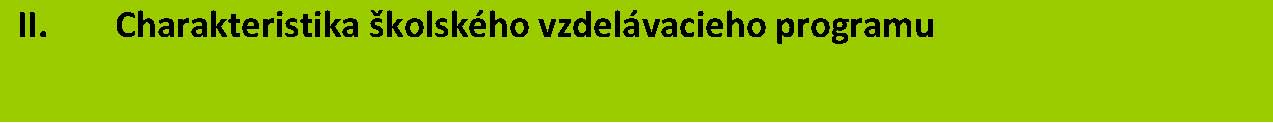 1. Pedagogický princíp školy Prioritou našej školy je, aby žiaci získali potrebné vedomosti a zručnosti, aby ich vedeli vždy správne použiť, aby si rozvíjali kľúčové spôsobilosti, aby boli komunikatívni, flexibilní, tvoriví, vedeli vyhľadávať informácie, vedeli prezentovať svoju prácu a pod. Dôležité je, aby sa nezabudlo ani na vedomosti, ani na spôsobilosti. Naďalej podporujeme talenty, osobnosť a záujmy každého žiaka, nadviazať spoluprácu s inými školami, zaviesť nové formy a metódy práce. Škola umožní všetkým študentom získať dostatočné všeobecné vedomosti a zručnosti vo všetkých všeobecnovzdelávacích predmetoch. Naša výchovno-vzdelávaciu činnosť smeruje k príprave žiakov na život, ktorá od nich vyžaduje, aby boli schopní kriticky a tvorivo myslieť, rýchlo a účinne riešiť problémy. Naším cieľom je dosiahnuť zvýšenie gramotnosti v oblasti IKT žiakov v našej škole, zabezpečiť kvalitnú prípravu žiakov v cudzích jazykoch so zreteľom na možnosti školy, so zameraním na komunikatívnosť a s ohľadom na schopnosti jednotlivých žiakov. Medzi naše prvoradé ciele patrí aj výchova žiakov v duchu humanistických princípov. V spolupráci s rodičmi žiakov vychovať pracovitých, zodpovedných, morálne vyspelých a slobodných ľudí. Víziou školy je úspešný absolvent, schopný zvládnuť akýkoľvek typ vysokoškolského štúdia a zapojiť sa do aktívneho života nielen v spojenej Európe, ale aj v celosvetovom meradle. Predpokladom naplnenia tejto vízie je dobrý žiak, dobrý učiteľ, dobrá škola. Ide o plnenie stanovených hlavných a špecifických cieľov aplikovateľných v podmienkach školy, založených na správnej filozofii a správnom prístupe k hlavným úlohám. Princípy školského systému, ktoré považujem za základný predpoklad efektívneho školského systému a zvýšenia kvality vo vzdelávaní : - sloboda, - subsidiarita, - participácia, - konkurencia. Na základe týchto princípov nastaviť vnútorné prostredie školy tak, aby sa podarilo: - otvoriť školu novým impulzom, ktoré prinesú novú kvalitu, - posilniť postavenie školy ako slobodnej vzdelávacej inštitúcie, - podporovať pestrosť a konkurenciu v školskom prostredí, - vytvoriť nové mechanizmy hodnotenia a rozvoja kvality, - dať priestor pre zviditeľnenie a motivovanie k vyššiemu výkonu. Chceme vybaviť žiaka: - systematickou štruktúrou poznávania - jazykovými znalosťami - spôsobilosťou pracovať s informáciami Dôraz sa kladie na: - kľúčové kompetencie - znalosti - hodnotové postoje - samostatnosť v rozhodovaní - aktivitu - tvorivý prístup Predpokladom naplnenia tejto vízie je dobrý žiak, dobrý učiteľ, dobrá škola. Určenie cieľov a priorít školy: - uplatniť vlastnú filozofiu rozvoja školy, - pripravenosť na celoživotné vzdelávanie, - zamerať činnosť školy na získanie a rozvoj rozhodujúcich kľúčových kompetencií, - dosiahnuť široký profil absolventa školy, - skvalitniť podmienky a úroveň výchovno-vzdelávacieho procesu, - zamerať školský vzdelávací program na rozvoj kompetencií v stanovených oblastiach, - uplatniť progresívne spôsoby rozvoja obsahu vzdelávania, - zvýšiť kompetencie v oblasti koncipovania, realizácie, kontroly, hodnotenia vzdelávania, - prispôsobiť obsah vzdelávania požiadavkám jednotného európskeho trhu práce - zrealizovať výstavbu budovy telocvične - vybaviť školu učebnými pomôckami a modernou didaktickou technikou Predpokladom dosiahnutia týchto cieľov je potrebné : - pozitívna klíma školy, - humanistický prístup k žiakovi - inovácia vyučovacích metód a foriem ale aj metód a kritérií hodnotenia, - pozitívna motivácia žiaka, - pozitívny a partnerský vzťah učiteľ - žiak, pri rešpektovaní rolí jednotlivých subjektov vzdelávacieho procesu, - osobnosť učiteľa ako dôveryhodnej autority, - dostatok finančných prostriedkov pre ďalší rozvoj školy. Prevažujúcou stratégiou v procese učenia i v organizovaní školy musí byť: - vzájomná spolupráca, - vhodný výber a štruktúra učiva ako prostriedku k dosahovaniu kľúčových kompetencií, - uplatňovanie súboru pedagogických stratégií k dosiahnutiu kľúčových kompetencií. Hlavné ciele Uplatňovaním školského vzdelávacieho programu posilniť autonómiu školy a vytvoriť priestor na uskutočnenie výchovy a vzdelávania podľa špecifického zamerania školy, potrieb regiónu, rodičov a žiakov. Zabezpečiť úroveň a rozvoj kľúčových kompetencií žiaka tak, aby si mohol vybrať optimálnu cestu k svojej študijnej a profesijnej kariére podľa svojich schopností, potrieb a záujmov, získal dostatok príležitostí nadobudnuté kompetencie samostatne tvorivo uplatňovať a zároveň bol motivovaný k ich rozvoju. Zvyšovať kvalitu pedagogického a výchovného procesu a kvalitu výstupu, tj. zvyšovanie vedomostnej úrovne absolventov školy a ich uplatnenie na trhu práce - vysokej škole. Zlepšiť postavenie školy v konkurenčnom trhovom školskom prostredí, rozvíjať kľúčové kompetencie žiaka v každom vyučovacom predmete a v mimoškolskej činnosti. 1. Podporovať mobilitu v rámci Európskej úniu rozvojom jazykových kompetencií žiakov. 2. Venovať osobitnú pozornosť kvalite vyučovania predmetu slovenský jazyk a literatúra, s dôrazom na kultivovaný a spisovný prejav žiakov. 3. Dať žiakom základy prírodovednej gramotnosti, sprostredkovať im poznanie vzájomného prelínania sa všetkých prírodovedných odborov a porozumieť podstate javov a procesov. 4. Osvojiť si praktické skúsenosti vo výchove k zdraviu prostredníctvom pohybových aktivít, telesnej výchovy, športovej činnosti a aktivít v prírodnom prostredí. 5. Predkladať žiadosti na financovanie vzdelávacích a rozvojových projektov, zapojiť školu do regionálnych a celoštátnych a medzinárodných vzdelávacích projektov s cieľom modernizácie a skvalitnenia vyučovacieho procesu. 6. Skvalitniť personálne podmienky školy stabilizáciou pedagogických pracovníkov, zvyšovať počet a naplnenosť tried. 7. Zlepšiť materiálno-technické podmienky školy.2. Zameranie školy a stupeň vzdelania Hlavná úloha školy – rozvoj osobnosti žiaka.Zameranie školy na štvorročnom štúdiu: 7902 J – gymnázium s VJS                                                                  7902 J – gymnázium s VJM- rozvoj individuálnych schopností smerom ku kvalitnej príprave pre vzdelávanie na ďalšom type školyStupeň vzdelania:  3A 3. Profil absolventa Je založený na kľúčových spôsobilostiach, ktoré sa rozvíjajú a sú rozvíjané na socio-kultúrnych obsahoch najmä súčasného vedeckého a technického vzdelávania. Predstavuje všeobecnú vzdelanosť (ako komplex znalostí a vedomostí, schopností, hodnotových postojov, osobných čŕt a iných dispozícií), ktoré jednotlivcovi umožňujú poznávať, konať, hodnotiť a dorozumievať sa i porozumieť si. Umožňujú mu úspešné začlenenie sa do pracovných a mimopracovných spoločenských štruktúr. Nadväzujú na spôsobilosti získané v priebehu predchádzajúcich stupňov, najmä nižšieho sekundárneho vzdelávania.Jednotlivé kľúčové spôsobilosti (kompetentnosti) sa navzájom prelínajú. Získavajú sa ako produkt celkového procesu vzdelávania a sebavzdelávania.a) spôsobilosť k celoživotnému učeniu sa- dokáže reflektovať proces vlastného učenia sa a myslenia pri získavaní a spracovávaní nových poznatkov a informácií a uplatňuje rôzne stratégie učenia sa,- dokáže kriticky zhodnotiť informácie a ich zdroj, tvorivo ich spracovať a prakticky využívať,- uvedomuje si potrebu svojho autonómneho učenia sa ako prostriedku sebarealizácie a osobného rozvoja,-  kriticky hodnotí svoj pokrok, prijíma spätnú väzbu a uvedomuje si svoje ďalšie rozvojové možnosti,b) sociálne komunikačné spôsobilosti- dokáže využívať všetky dostupné formy komunikácie pri spracovávaní a vyjadrovaní informácií rôzneho typu, jeho ústny a písomný prejav je adekvátny situácii a účelu uplatnenia,-    efektívne využíva dostupné informačno-komunikačné technológie,-   vie prezentovať sám seba a výsledky svojej prace na verejnosti, používa odborný jazyk,-   dokáže primerane komunikovať v materinskom a v dvoch cudzích jazykoch,-  chápe význam a uplatňuje formy takých komunikačných spôsobilostí, ktoré sú základom efektívnej spolupráce, založenej na vzájomnom rešpektovaní práv a povinností a na prevzatí osobnej zodpovednosti,c)spôsobilosť riešiť problémy- uplatňuje pri riešení problémov vhodné metódy založené na analyticko-kritickom a tvorivom myslení,- je otvorený (pri riešení problémov) získavaniu a využívaniu rôznych, aj inovatívnych postupov, formuluje argumenty a dôkazy na obhájenie svojich výsledkov,- poznáva pri jednotlivých riešeniach ich klady i zápory a uvedomuje si aj potrebu zvažovať úrovne ich rizika,- dokáže konštruktívne a kooperatívne riešiť konflikty,d) spôsobilosti občianske- uvedomuje si základné humanistické hodnoty, zmysel národného kultúrneho dedičstva, uplatňuje a ochraňuje princípy demokracie,- vyvážene chápe svoje osobné záujmy v spojení so záujmami širšej skupiny, resp. spoločnosti,- uvedomuje si svoje práva v kontexte so zodpovedným prístupom k svojim povinnostiam, prispieva k naplneniu práv iných,- je otvorený kultúrnej a etnickej rôznorodosti,- zainteresovane sleduje a posudzuje udalosti a vývoj verejného života, zaujíma k nim stanoviská a aktívne podporuje udržanie kvality životného prostredia,e) spôsobilosti sociálne a personálne- reflektuje vlastnú identitu, buduje si vlastnú samostatnosť/nezávislosť ako člen celku,- na základe sebareflexie si svoje ciele a priority stanovuje v súlade so svojimi reálnymi schopnosťami, záujmami a potrebami,- efektívne spolupracuje v skupine, uvedomuje si svoju zodpovednosť v tíme, kde dokáže tvorivo prispievať pri dosahovaní spoločných cieľov,- dokáže odhadnúť a korigovať dôsledky vlastného správania a konania a uplatňovať sociálne prospešné zmeny v medziľudských vzťahoch,f) spôsobilosti pracovné- dokáže si stanoviť ciele s ohľadom na svoje profesijné záujmy, kriticky hodnotí svoje výsledky a aktívne pristupuje k uskutočneniu svojich cieľov,- je flexibilný a schopný prijať a zvládať inovatívne zmeny,- chápe princípy podnikania a zvažuje svoje predpoklady pri jeho plánovaní a uplatnení,- dokáže získať a využiť informácie o vzdelávacích a pracovných príležitostiach,g) spôsobilosti vnímať a chápať kultúru a vyjadrovať sa nástrojmi kultúry- dokáže sa vyjadrovať na vyššom stupni umeleckej gramotnosti prostredníctvom vyjadrovacích prostriedkov výtvarného a hudobného umenia,- dokáže orientovať sa v umeleckých druhoch a štýloch a používať ich hlavné vyjadrovacie prostriedky,- uvedomuje si význam umenia a kultúrnej komunikácie vo svojom živote a v živote celej spoločnosti,- cení si a rešpektuje umenie a kultúrne historické tradície,- pozná pravidlá spoločenského kontaktu (etiketu),- správa sa kultivovane, primerane okolnostiam a situáciám,- je tolerantný a empatický k prejavom iných kultúr.,h) spôsobilosti uplatňovať základ matematického myslenia a základné schopnosti poznávať v oblasti vedy a techniky- používa matematické myslenie na riešenie praktických problémov v každodenných situáciách,- používa matematické modely logického a priestorového myslenia a prezentácie (vzorce, modely, štatistika, diagramy, grafy, tabuľky),- používa základy prírodovednej gramotnosti, ktorá mu umožní robiť prírodovedne podložené úsudky a vie použiť získané operačné vedomosti na úspešné riešenie problémov,i) Spôsobilosti v oblasti informačných a komunikačných technológií- kriticky používa technológie informačnej spoločnosti pri vyučovaní a učení sa, vo voľnom čase a na komunikáciu (používa počítač na získavanie, posudzovanie, ukladanie, tvorbu, prezentáciu a výmenu informácií a na komunikáciu a účasť v spolupracujúcich sieťach prostredníctvom internetu), rozumie a používa primerane zložité postupy a algoritmy- uvedomuje si rozdiel medzi reálnym a virtuálnym svetom,- rozumie príležitostiam a možným rizikám, ktoré sú spojené s využívaním internetu a inej digitálnej komunikáciej) spôsobilosti smerujúce k iniciatívnosti a podnikavosti- schopnosť inovovať zaužívané postupy pri riešení úloh, plánovať a riadiť nové projekty so zámerom dosiahnuť ciele, a to nielen v rámci práce, ale aj v každodennom živote.Absolvent našej školy má  svojím vystupovaním robiť dobré meno škole, byť schopný vytvárať dobré medziľudské vzťahy, byť  schopný hodnotiť  svoju úlohu v škole, v rodine a v spoločnosti, byť schopný starať sa i o svoje fyzické i psychické zdravie,  vedieť uzatvárať kompromisy, byť schopný vyhľadávať, hodnotiť a využívať pri učení rôzne zdroje informácií, osvojiť si metódy štúdia a práce s informáciami, mať schopnosť presadzovať ekologické prístupy pri riešení problémov, mať schopnosť vnímať dejiny vlastného národa vo vzájomnom prepojení s vedomosťami zo všeobecných dejín, dobre ovládať slovenský jazyk a sám sa starať o kultúru svojho písomného a ústneho vyjadrovania, ovládať dva svetové jazyky, mať schopnosť vnímať umenie, snažiť sa porozumieť mu a chrániť umelecké prejavy, byť si vedomý svojich kvalít, pripravený na ďalšie vzdelávanie a byť zodpovedný za svoj život. 4. Pedagogické stratégie V oblasti rozumovej výchovy je naším cieľom rozvíjať u žiakov tvorivé myslenie, samostatnosť, aktivitu, seba hodnotenie.  Osobnostný a sociálny rozvoj  realizujeme stimuláciou skupín žiakov so slabšími vyučovacími výsledkami, podporou individuálnych schopností. Pri prevencii drogových závislostí sa zameriavame aj na iné aktivity ako besedy. I napriek tomu, že s tvrdými drogami sme sa nestretli, treba sústavne pôsobiť proti fajčeniu a alkoholickým nápojom cez koordinátora, rodičov a všetkých vyučujúcich, účelným využívaním voľného času i vlastným príkladom. Vychádzame z potrieb žiakov a motivujeme ich do učenia pestrými formami výučby. Všímame si ich talent v jednotlivých oblastiach a rozvíjame ho do maximálnej možnej miery. Dôležitým odporúčaním do budúceho školského roka je pre nás potreba orientácie na pozitívne hodnotenie žiakov, najmä slabo prospievajúcich, pre zvýšenie vnútornej motivácie.Nakoľko už máme veľmi dobré skúsenosti s ročníkovými projektovými prácami, na začiatku roka vyhlásime ročníkový projekt a na konci školského roka bude ročníková konferencia, na ktorej budú najlepšie práce prezentované. Žiaci sú motivovaní pripraviť si čo najlepšie práce, aby boli ohodnotení. Napríklad: Globálny problém súčasného sveta, Afrika inými očami, Prečo žijem rád, Sme rovnakí ale predsa iní.5.  Začlenenie prierezových témPrierezové témy sú začlenené do predmetov podľa svojho obsahu a sú uvedené v učebných osnovách a v tematických výchovno-vzdelávacích plánoch jednotlivých predmetov.1. Mediálna výchova je začlenená ako súčasť predmetov maďarský jazyk a literatúra, slovenský jazyk a slovenská literatúra, anglický jazyk, nemecký jazyk, etická výchova, informatika, fyzika, umenie a kultúra.2. Multikultúrna výchova je začlenená do jednotlivých učebných osnov predmetov maďarský jazyk a literatúra, slovenský jazyk a slovenská literatúra, anglický jazyk, nemecký jazyk, dejepis, etická výchova, jazyky, geografia, umenie a kultúra v prvom až druhom ročníku, občianska náuka v treťom a štvrtom ročníku.3. Osobnostný a sociálny rozvoj – táto prierezová téma je začlenená do učebných osnov všetkých vzdelávacích predmetov. 4. Environmentálna výchova sa vyučuje v predmetoch biológia, geografia, chémia, fyzika.  5. Ochrana života a zdravia Učivo na ochranu života a zdravia vo vyššom sekundárnom vzdelávaní nadväzuje na výchovu a vzdelávanie žiakov v tejto oblasti z nižšieho sekundárneho vzdelávania. Je súčasťou všeobecnovzdelávacích  predmetov a samostatných obligatórnych foriem vyučovania.a) Učivo povinných vyučovacích predmetovVyučovacie predmety štátneho programu vzdelávania sú základným prostriedkom rozširovania poznatkov a vedomostí žiakov o ochrane človeka a jeho zdravia, ktoré získali predchádzajúcim štúdiom. Dôsledným plnením cieľov a obsahu všetkých predmetov sa napĺňajú aj kompetencie a ciele programu ochrany života a zdravia.Je začlenená do predmetov: občianska náuka, dejepis, geografia, fyzika, chémia, biológia, telesná a športová výchova.b)  Účelové cvičeniaOsobitnou obligatórnou formou vyučovania učiva ochrany života a zdravia sú účelové cvičenia (ÚC). Integrujú vedomosti a zručnosti žiakov získané v povinných vyučovacích predmetoch, rozširujú, upevňujú ich, sú prostriedkom aj na ich overovanie. Školu pripravujú aj k tomu, aby bola schopná vykonávať účelovú činnosť v mimoriadnych situáciách. V III. ročníku sa organizuje kurz v počte 21 hodín, t.j. 3 dni po 7 hodín a v I. a II. ročníku po jednom dni v trvaní 6 hodín v každom polroku.6. Tvorba projektu a prezentačné zručnosti sú realizované ako súčasť predmetu informatika, biológia, chémia v 1 ročníku, anglický jazyk v druhom ročníku, občianska náuka v treťom a štvrtom ročníku podľa dohody predmetových komisií a špeciálne sa jej venujeme v každom zo spomenutých predmetov 2 hodiny.7. Finančná gramotnosť: Východiskovým dokumentom pre zapracovanie finančnej gramotnosti do školských vzdelávacích programov a do vyučovania je NŠFG 1.1. a 1.2. počnúc 1. ročníkom.Finančnú gramotnosť je možné: začleniť do jednotlivých predmetov, uplatniť medzipredmetové vzťahy, realizovať ju v blokovom vyučovaní, realizovať ju formou kurzu, vytvoriť samostatný predmet. Na našej škole sme sa rozhodli realizovať formou kurzu a tematických dní v spolupráci s OVB Allfinianz Slovensko a.s., 1. Stavebnou sporiteľňou, exkurziami do VÚB a začlenením do jednotlivých predmetov:Slovenský jazyk a literatúra, Slovenský jazyk a slovenská literatúra Sloh – prosba/želanie, ospravedlnenie s vysvetlením, vyjadrenie súhlasu/nesúhlasu, tvorba otázok (žiadosť o informáciu), rozhovor, argument/protiargument, krátke správy (sms, e-mail), reklama, inzerát, prihláška, úradný list, úradný životopis, štruktúrovaný životopis, žiadosť Komunikácia – asertívna komunikácia Práca s informáciami – súvislé a nesúvislé texty Učenie sa – kontrola plnenia plánu, projektovanie vlastnej budúcnosti Maďarský jazyk a literatúraSloh – prosba/želanie, ospravedlnenie s vysvetlením, vyjadrenie súhlasu/nesúhlasu, tvorba otázok (žiadosť o informáciu), rozhovor, argument/protiargument, krátke správy (sms, e-mail), reklama, inzerát, prihláška, úradný list, úradný životopis, štruktúrovaný životopis, žiadosť Komunikácia – asertívna komunikácia Práca s informáciami – súvislé a nesúvislé texty            Učenie sa – kontrola plnenia plánu, projektovanie vlastnej budúcnostiAnglický a nemecký jazyk Obchod a služby Rodina a spoločnosť Domov a bývanie Ľudské telo, starostlivosť o zdravie Doprava a cestovanie Vzdelávanie a práca Človek a príroda Voľný čas a záľuby Stravovanie Obliekanie a móda Šport Mládež a jej svet Vzory a ideály Matematika Praktická matematika Odhad a rádový odhad výsledku Rôzne metódy reprezentácie vzťahov Algebraizácia a modelovanie jednoduchých kvantitatívnych vzťahov Riešenie lineárnych rovníc a sústav Základné vlastnosti funkcií Výroková logika Elementárna finančná matematika Riešenie rovníc a nerovníc Odlišnosti vyjadrovania v rôznych prostrediach Základy usudzovania Informatika Informácie okolo nás – spracovanie informácií a ich prezentácia Komunikácia prostredníctvom IKT – získavanie informácií, bezpečnosť na internete Postupy, riešenie, algoritmické myslenie – algoritmy bežného života Informačná spoločnosť – riziká informačných technológií, právo a etika Fyzika Energia okolo nás Chémia Chemické reakcie, chemické rovnice Kvalita života a zdravie Biológia Zdravý životný štýl Dejepis Európska expanzia 1492 – 1914 Vznik Slovenskej republiky (1993) Geografia Vývoj obyvateľstva Európy a prognózy jeho vývoja (starnutie obyvateľstva) Človek a spoločnosť – aplikácia poznatkov na svetadiely a Slovensko Občianska náuka Človek a spoločnosť – Sociálne procesy, Sociálne fenomény Občan a štát – Ľudské práva Občan a právo – Právo, Právo v každodennom živote Základné ekonomické problémy a ich riešenie Trhový mechanizmus – Ekonomický kolobeh, Správanie spotrebiteľov a výrobcov, Trhová rovnováha Trh práce Nezamestnanosť a jej sociálno-ekonomický dopad – Nezamestnanosť, Úrad práce Svet práce – Práca, Vzdelávanie, Písomné materiály uchádzača o zamestnanie, Vstup na trh práce, Samostatná zárobková činnosť Úloha peňazí a finančných inštitúcií – Peniaze, Finančné inštitúcie, Daňová sústava Etická výchova Dôstojnosť ľudskej osoby Dobré vzťahy v rodine Filozofické zovšeobecnenie dosiaľ osvojených etických zásad Etika práce, etika a ekonomika Umenie a kultúra Vnímanie a experimenty s každodennou kultúrou, s každodennými predmetmi okolo nás – plagát, reklama, logo Masová kultúra – trh s kultúrou, gýč, brak Cieľom je:naučiť žiakov identifikovať dôležité informácievyužívať autentické materiály – reklamné letáky, inzeráty, komerčné ponukyprecvičovať so žiakmi čítanie s porozumením – uplatňujte rôzne metódy podporujúce čítanie s porozumením (napr. I.N.S.E.R.T., čítanie s predvídaním, podvojný denník)spolu so žiakmi vyhľadávať varovné signály klamlivých ponúk (drobné písmo, neprehľadnosť zmluvy). 8. Podpora zdravého životného štýlu: predmety BIO, CHE, TŠVMinisterstvo školstva, vedy, výskumu a športu Slovenskej republiky v súlade s § 6 ods. 1 zákona č. 245/2008 Z. z. o výchove a vzdelávaní (školský zákon) a o zmene adoplnení niektorých zákonov v znení neskorších predpisov vydalo dodatok č. 1 k štátnym vzdelávacím programom pre gymnáziá, stredné odborné školy a konzervatóriá s platnosťou od 1. septembra 2016 - venovať zvýšenú pozornosť vo výchovno – vzdelávacom procese  efektívnej a cielenej prevencii prejavov rasizmu, xenofóbie, antisemitizmu, extrémizmu a ostatných foriem intolerancie. Preto sme do výchovno – vzdelávacieho procesu zaradili nasledovné aktivity: 1. Exkurziu do koncentračného tábora v Poľskej republike: Koncentračný tábor v Osvienčime - Brezinke2. Návštevu miest a obcí, kde boli postihnutí fašistickými represáliami Židia, Rómovia a príslušníci ostatných národov, etník, politických a sociálnych skupín: Čierny Balog3. Realizácia projektu zameraného na aktivity, ktoré vyjadrujú postoj žiaka k téme alebo historickej udalosti pod názvom „Kto nepozná svoju históriu, tak sa z nej nepoučí a stále ju opakuje“a) „ Pátranie do minulosti“ – životné príbehy obetí holokaustu v Želiezovciach b) výtvarné súťaže s historickým, právnym a hodnotovým zameranímc) besedy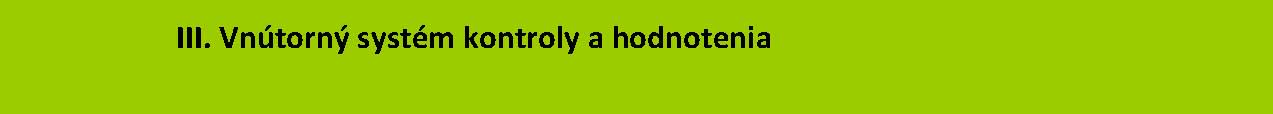 Vnútorný systém hodnotenia kvality zameriame na 3 oblasti:  1. Hodnotenie žiakov   2. Hodnotenie pedagogických zamestnancov  3. Hodnotenie školy  1. Hodnotenie vzdelávacích výsledkov práce žiakov Hodnotenie a klasifikácia žiakov sa riadi Klasifikačným poriadkom školy a je súčasťou školského vzdelávacieho programu ako súčasť učebných osnov vyučovacích predmetov a ako osobitná spoločná časť. O všetkých kritériách hodnotenia, výchovných opatreniach a podmienok vykonania maturitných a opravných skúšok sú žiaci a rodičia vopred informovaní. Cieľom hodnotenia vzdelávacích výsledkov žiakov v škole je poskytnúť žiakovi a jeho rodičom spätnú väzbu o tom, ako žiak zvládol danú problematiku, v čom má nedostatky, kde má rezervy, aké sú jeho pokroky. Súčasťou hodnotenia je tiež povzbudenie do ďalšej práce, návod, ako postupovať pri odstraňovaní nedostatkov.  Cieľom je zhodnotiť prepojenie vedomostí so zručnosťami a spôsobilosťami. Pri hodnotení a klasifikácii výsledkov žiakov vychádzame z platných metodických pokynov na hodnotenie a klasifikáciu – Metodický pokyn č. 21/2011 na hodnotenie a klasifikáciu žiakov stredných škôl .Zvýšenú pozornosť venujeme tomu, aby sme prostredníctvom hodnotenia nerozdeľovali žiakov na úspešných a neúspešných.  Hodnotenie robíme na základe určitých kritérií, prostredníctvom ktorých sledujeme vývoj žiaka. Pri hodnotení učebných výsledkov žiakov so špeciálnymi výchovno-vzdelávacími potrebami berieme do úvahy možný vplyv zdravotného znevýhodnenia žiaka na jeho školský výkon.  Odlišujeme hodnotenie spôsobilostí od hodnotenia správania.Dôležitou a neoddeliteľnou súčasťou výchovno-vzdelávacej práce na škole jehodnotenie a klasifikácia žiakov.Cieľom hodnotenia vzdelávacích výsledkov žiakov v škole je poskytnúť žiakovi a jeho rodičom spätnú väzbu o tom, ako žiak zvládol dané učivo, v čom má nedostatky, kdemá rezervy, aké sú jeho pokroky. Súčasťou hodnotenia je tiež motivácia do ďalšej práce, návod, ako postupovať a zlepšiť hodnotenie. Pri hodnotení sa musia prepájať vedomosti so zručnosťami a spôsobilosťou.Pri hodnotení a klasifikácii výsledkov žiakov vychádzame z metodických pokynov nahodnotenie a klasifikáciu. Hlavné zásady hodnotenia žiakov na začiatku školského roka ich oboznámiť s klasifikačným poriadkom; hodnotenie žiakov sa môže realizovať klasifikáciou a slovným hodnotením; v učebnom procese sa uskutočňuje priebežné a súhrnné hodnotenie; v procese hodnotenia učiteľ uplatňuje primeranú náročnosť, pedagogický takt vočižiakovi, rešpektuje práva dieťaťa a humánne sa správa voči žiakovi; prijať jednotné kritériá hodnotenia písomných prác, didaktických testov; presne vymedziť v jednotlivých predmetoch povinné a voliteľné prácev hodnotiacom portfóliu; dbať na to, aby sme prostredníctvom hodnotenia nerozdeľovali žiakov naúspešných a neúspešných; pri hodnotení brať do úvahy aj praktické zručnosti žiakov, ich snahu a aktivitu; žiaci musia byť v procese vzdelávania pravidelne hodnotení a majú právodozvedieť sa výsledok hodnotenia; pri hodnotení učebných výsledkov žiakov so špeciálnymi výchovno-vzdelávacímipotrebami brať do úvahy možný vplyv jeho zdravotného znevýhodnenia.Povinné a voliteľné práce v jednotlivých predmetochPredmet Povinné práce Voliteľné práceMJL -	   Písomné previerky, gramatika              Prezentácia prebraného učiva             Beseda o prečítanom diele             Mimočítankové čítanie             Spracovanie domácich úloh             Rozbor ukážok             Aktivita na vyučovaní             Účasť na mimoškolských aktivitách              Tvorba projektov, nástenkySJSL  - Prezentácia prebraného učiva             Beseda o prečítanom diele             Mimočítankové čítanie             Spracovanie domácich úloh             Rozbor ukážok             Aktivita na vyučovaní             Účasť na mimoškolských aktivitách              Tvorba projektov, nástenky    Písomné previerky, gramatikaSJL -   Prezentácia prebraného učiva             Beseda o prečítanom diele             Mimočítankové čítanie             Spracovanie domácich úloh             Rozbor ukážok             Aktivita na vyučovaní             Účasť na mimoškolských aktivitách              Tvorba projektov, nástenky              Písomné previerky, gramatikaAJ -    Písomné previerky, gramatika	Neformálny list, príbeh, opis osoby	Ústne skúšanie, slov. zásoba	Projekty	Článok do školského časopisu	PrezentáciaNEJ, RUJ -  2 školské písomné práce	Písomná previerky/ slov. zásoba/	Projekt, aktivita na hodinách,	nástenka, prezentáciaMAT - Školské písomné úlohy	Priebežné testy, riešenie úloh	Frontálne skúšanie, skupinová práca,	ProjektFYZ - Testy, ústne skúšanie, zručnosti Aktivita na hodine, referáty, projekty, tvorba 	pomôcokBIO - Ústne skúšanie, testy, referáty, projektyGEG - Priebežné hodnotenie, testy, projekty, prezentácie, referáty, grafy, tabuľkyCHE - Testy, ústne skúšanie, projekty, referátyDEJ - Písomné previerky, samostatná a skupinová práca	Návrh problémových úloh pre žiakovOBN - Písomné previerky, samostatná a skupinová práca	Návrh problémových úloh pre žiakovINF -  Písomné skúšanie, praktické zručnosti, tvorba projektov, prezentáciíUMK - Písomné a ústne, aktivita, tvorivý prístup, prezentáciaTSV - Praktické zručnosti, aktivitaMEV - Aktivita, tvorivý prístup, prezentáciaNAV, ETV - Aktivita, tvorivý prístup, prezentácia Semináre - Písomné aj ústne preverovanie Hodnotenie a klasifikácia žiakov z jednotlivých vyučovacích predmetov sú podrobne rozpracované v jednotlivých učebných osnovách, ktoré sú k nahliadnutiu u riaditeľky školy.2. Vnútorný systém kontroly a hodnotenia zamestnancov Činnosť pedagogických zamestnancov bude hodnotená v nasledovných oblastiach:Hodnotenie sa zakladá na bodovom a slovnom hodnotení :1) 4 body aktívne, iniciatívne, samostatné, zodpovedné, včasné a spoľahlivé plnenie obsahu kritéria: mimoriadne dobré2) 3 body plnenie obsahu kritéria s drobnými výhradami v porovnaní s hodnotou 1, ktoré neovplyvňujú cieľ činnosti obsiahnutej v kritériu: veľmi dobré3) 2 body priemerné plnenie obsahu kritéria, kolísavé výkony v závislosti od vonkajších vplyvov alebo vnútornej motivácie: štandardné4) 1 bod dostačujúce plnenie iba základných povinností nevyhnutných na splnenie obsahu kritéria, potreba pravidelnej kontroly pre splnenie cieľa obsiahnutého v kritériu: postačujúce5) 0 bodov nedostačujúce plnenie obsahu kritéria: nepostačujúcePostup pri hodnotení:(1) Záver hodnotenia sa realizuje formou hodnotiaceho záznamu.(2) Priamy nadriadený pribežne zhromažďuje podklady pre hodnotenie, na základe ktorých hodnotí vykonávanie pedagogickej a odbornej činnosti zamestnanca v hodnotenom období.(3) O hodnotení pedagogického a odborného zamestnanca sa vyhotoví písomný záznam - Záznam hodnotiaceho pohovoru, ktorý obsahuje:a) identifikačné údaje hodnoteného zamestnanca - meno a priezvisko, titul, osobné číslo, dátum narodenia, pracovná pozícia,b) identifikačné údaje hodnotiteľa - meno a priezvisko, titul, funkcia,c) identifikačné údaje hodnotiaceho pohovoru - dátum a miesto, účel hodnotenia, dátum posledného predchádzajúceho hodnotenia,d) vyhodnotenie pracovného výkonu v rámci plnenia pracovných úloh a splnenieuložených úloh, pracovného výkonu nad rámec pracovných úloh, pracovnéhosprávania,e) stanovisko hodnoteného zamestnanca,f) súhrnné stanovisko hodnotiteľa s návrhmi pre riaditeľag) dohodu o stanovení individuálnych pracovných cieľov v ďalšom profesijnomrozvoji,h) podpis hodnotiteľa a hodnoteného.(4) Nadriadený oboznámi podriadeného s jeho výsledkami, ich dôsledkami a umožní vyjadriť sa k hodnoteniu. Súčasťou rozhovoru sú aj návrhy na zlepšenie pracovného výkonu zamestnanca. Údaje z hodnotenia sa zapisujú do záznamového listu, ktorý je súčasťou personálnych materiálov zamestnanca.(5) Ak zamestnanec nesúhlasí s hodnotením:a/ uvedie sa v stanoviskub/ hodnotenie sa opäť preukázateľne prerokuje v prítomnosti zástupcu zamestnancov(6) Posledným krokom je vyhotovenie tlačiva Písomný záznam o hodnotenípedagogického/odborného zamestnanca priamym nadriadeným, v ktorom sa uvedie celkový výsledok hodnotenia slovne podľa nasledujúceho:Záver hodnotenia v %: 91% - 100% z celkového počtu možných bodov hodnotenia – mimoriadne dobrévýsledky 61% - 90% z celkového počtu možných bodov hodnotenia – veľmi dobré výsledky 31% - 60% z celkového počtu možných bodov hodnotenia – štandardné výsledky 11% - 30% z celkového počtu možných bodov hodnotenia – čiastočne vyhovujúce výsledky 0% - 10% z celkového počtu možných bodov hodnotenia – nevyhovujúce výsledky(7) Písomný záznam z hodnotenia sa vyhotoví v troch exemplároch, z ktorých jeden je určený zamestnancovi, druhý do osobného spisu a podlieha legislatívnym normám o archivácií a tretí je učený pre hodnotiteľa.Gymnázium J. A. Komenského – Comenius Gimnázium, Štúrova 16, Želiezovce ZÁZNAM Z HODNOTIACEHO POHOVORUMeno, priezvisko a titul hodnoteného zamestnanca: ..................................................Dátum narodenia: ............................................................Pracovná pozícia: ............................................................Hodnotené obdobie: .......................................................Meno, priezvisko a titul hodnotiteľa: ..............................................................................Funkcia hodnotiteľa: .....................................................Účel hodnotenia:- pravidelné ročné hodnotenie – neoddeliteľnou prílohou je hodnotiaci hárok - kontrolný rozhovoriný účel – hodnotenie nástupnej praxe, pred zmenou pracovnej pozície, po ..... mesiacoch, na žiadosť .............................................Posledné hodnotenie zo dňa: ........................................................S hodnotiteľom:I. Vyhodnotenie pracovného výkonu:Celkové hodnotenie I. časti:mimoriadne - dobré - veľmi dobré - štandardné postačujúce - nepostačujúceII. Vyhodnotenie pracovného správania:Celkové hodnotenie II. časti:mimoriadne - dobré - veľmi dobré - štandardné postačujúce - nepostačujúceVyjadrenie hodnoteného:Stanovisko hodnotiteľa:Individuálne ciele a úlohy na nasledujúce obdobie:Podpis hodnotiteľa:                                                  Podpis hodnoteného:V Želiezovciach dňa...................................Gymnázium J. A. Komenského – Comenius Gimnázium, Štúrova 16, Želiezovce 									Želiezovce dňa          									Číslo:P í s o m n ý   z á z n a mo hodnotení pedagogického zamestnanca	V súlade s § 70 zákona č. 138/2019 Z.z. o pedagogických a odborných zamestnancoch a o zmene a doplnení niektorých zákonov a pracovným poriadkom školy vo veci hodnotenia, Vám Katarína Cserbová, riaditeľka školy, týmto oznamuje výsledok hodnotenia za obdobie od ........................ do .................................	Pedagogický zamestnanec ......................................., narodený/á....................., kategória pedagogický zamestnanec, zaradený do kariérovej pozície „pedagogický zamestnanec s II. atestáciou“ u zamestnávateľa Gymnázium J. A. Komenského – Comenius Gimnázium, Štúrova 16, Želiezovce na základe celkového výsledku hodnotenia dosahuje .............................. výsledky pri vykonávaní pracovnej činnosti.								Katarína Cserbová								    riaditeľka školyRozdeľovník:1x zamestnanec1x osobný spis zamestnanca1x hodnotiteľ3. Hodnotenie školy Cieľom hodnotenia je, aby žiaci a ich rodičia získali dostatočné a hodnoverné informácie o tom, ako zvládajú požiadavky na nich kladené. A jednak aj preto, aby aj verejnosť vedela, ako škola dosahuje ciele, ktoré sú na žiakov kladené v ŠVP.  Dôraz je kladený na dve veci: -	konštatovanie úrovne stavu, -	zisťovanie súvislostí a okolností, ktoré výsledný stav ovplyvňujú. Vlastné hodnotenie školy je zamerané na:  Ciele, ktoré si škola stanovila, najmä v koncepčnom zámere rozvoja školy a v školskom vzdelávacom programe a ich reálnosť a stupeň dôležitosti Posúdenie ako škola spĺňa ciele, ktoré sú v Štátnom vzdelávacom programe Oblasti, v ktorých škola dosahuje dobré výsledky, oblasti, v ktorých škola dosahuje slabšie výsledky, včítane návrhov a opatrení Monitorujeme pravidelne: Podmienky na vzdelanie Spokojnosť s vedením školy a učiteľmi Prostredie – klímu školy Priebeh vzdelávania – vyučovací proces, metódy a formy vyučovania  Úroveň podpory žiakov so špeciálnymi výchovno-vzdelávacími potrebami Výsledky vzdelávania  Riadenie školy Úroveň výsledkov práce školy Kritériom pre nás je: Spokojnosť žiakov, rodičov, učiteľov Kvalita výsledkov Nástroje na zisťovanie úrovne stavu školy sú:  Dotazníky pre žiakov a rodičov Dotazníky pre absolventov školy   Analýza úspešnosti žiakov na súťažiach, olympiádach SWOT analýza  Na hodnotenie školy používame dotazníky, ktoré zadávame rodičom, žiakom a učiteľom. Našou snahou je získať spätnú väzbu na kvalitu škôl . IV. 1. Inovovaný rámcový učebný plán Gymnázia J. A. Komenského – Comenius Gimnázium, Štúrova 16, Želiezovce, platný od 1.9.2015, pre študijný odbor 7902 J s VJMPoznámky k UP: 1. Maximálny počet vyučovacích hodín v týždni nesmie byť vyšší ako 38, čo predstavuje maximálnu hodinovú dotáciu spolu s nepovinnými predmetmi za celé štúdium 152 hodín. Finančné krytie nepovinných predmetov ministerstvo škole nezaručuje. 2. Rozdelenie hodín do ročníkov je v právomoci školy. Pri prestupe žiaka prijímajúca škola zistí, podľa akého školského vzdelávacieho programu sa žiak vzdelával na predchádzajúcej škole a zabezpečí zosúladenie jeho vedomostí, zručností a postojov so svojím vlastným vzdelávacím programom spravidla v priebehu jedného roka. 3. Vyučovacia hodina má v tomto rozdelení učebného plánu 45 minút. Škola si môže zvoliť vlastnú organizáciu vyučovania, napr. vyučovacie bloky. 4. Cudzie jazyky – vyučujú sa dva cudzie jazyky: 1. cudzí jazyk: anglický jazyk                                                                                2. cudzí jazyk: nemecký jazyk 5. Trieda sa delí na každej hodine v predmetoch prvý cudzí jazyk, druhý cudzí jazyk, slovenský jazyk a slovenská literatúra, informatika, etická výchova, náboženská výchova, náboženstvo, telesná a športová výchova a na hodinách, ktoré majú charakter laboratórnych cvičení, praktických cvičení a projektov. Skupiny možno vytvárať aj spájaním žiakov rôznych tried toho istého ročníka s najvyšším počtom žiakov 23. V predmete informatika môže byť v skupine najviac 15 žiakov.  Trieda sa na jednej hodine v týždni v jednom ročníku za celé štúdium delí na skupiny v predmetoch fyzika, chémia, biológia, matematika. Delenie na skupiny je pri minimálnom počte 24 žiakov v triede. Na našej škole sa uvedené hodiny nedelia, nakoľko počet žiakov nepresahuje uvedený počet.6. Na vyučovanie povinne voliteľného predmetu etická výchova alebo náboženská výchova možno spájať žiakov rôznych tried toho istého ročníka a vytvárať skupiny s najvyšším počtom žiakov 20. Ak počet žiakov v skupine na vyučovanie etickej výchovy alebo náboženskej výchovy klesne pod 12, možno do skupín spájať aj žiakov z rôznych ročníkov. Na našej škole sa na uvedených hodinách spájajú žiaci I. a II. ročníka.7. Disponibilné hodiny použije škola pri dotvorení školského vzdelávacieho programu na: a) vyučovacie predmety, ktoré rozširujú a prehlbujú obsah predmetov zaradených do ŠVP; b) vyučovacie predmety, ktoré si škola sama zvolí a sama si pripraví ich obsah, vrátane predmetov vytvárajúcich profiláciu školy, experimentálne overených inovačných programov zavedených do vyučovacej praxe a predmetov, z ktorých si žiak alebo jeho zákonný zástupca vyberá; c) na doplnenie obsahu vyučovacieho predmetu/predmetov pre žiakov so špeciálnymi výchovno-vzdelávacími potrebami, ktorí postupujú podľa individuálnych výchovno - vzdelávacích programov; d) na špecifické vyučovacie predmety pre žiakov so špeciálnymi výchovno-vzdelávacími potrebami.Naša škola disponibilné hodiny použila na rozšírenie a prehĺbenie obsahu predmetov zaradených do ŠVPSchválilo Ministerstvo školstva, vedy, výskum a športu Slovenskej republiky dňa 20. marca 2015 pod číslom 2015-7846/10840:1-10B0 ako súčasť Štátneho vzdelávacieho programu pre gymnáziá s platnosťou od 1. septembra 2015.V. Záznamy o platnosti a revidovaní školského vzdelávacieho programu:PriemerBody1,00 – 1,5101,51 – 2,092,01 – 2,582,51 – 3,073,01 -6PercentáBody100 - 901089 - 79978 - 68867 - 57756 - 46645 - 35534 - 24423 - 13312 - 2211KoloUmiestnenieUmiestnenieUmiestnenieUmiestnenieKoloI.II.III.IV.BodyOkresné4321BodyKrajské7654BodyCeloštátne10987BodyPredmetÚroveňEČ MSPFIČ MSMJL-100150SJSL-10090SJL-100150ANJB212060MAT-150-P.č.Hodnotená oblasťForma a metóda hodnoteniaKritériá hodnotenieHodnotiteľ1.Vyučovacia hodinaHospitácia (vzájomné hosp.), , pohospitačný rozhovorZavedenie inovatívnych metód a foriem vo vyučovaníProspech žiakov z vyuč. predmetuRiaditeľka školy2.Vedenie pedagogickej dokumentácieKontrola pedagogickej dokumentácieVyplňovanie ped. dok. podľa predtlače bez prepisovaniaRiaditeľka školy3.Príprava na predmetové súťaže a olympiády a výsledkyKontrola a vyhodnotenie predmetových súťaží a olympiád na konci školského rokaÚspešnosť žiakovRiaditeľka školy, predseda PK4.Vedenie záujmových útvarovKontrola činnosti a dokumentácie záujmových útvarovFungovanie a návštevnosť záujmového útvaruRiaditeľka školy, predseda PK5.Aktivita v oblasti ďalšieho vzdelávaniaKontrola a hodnotenie využitia získaných vedomostí a zručností v pedagogickej alebo mimoškolskej činnosti Tvorba učebných pomôcokVyužitie získaných vedomostí v prospech školyRiaditeľka školyKritérium:Súhrnné hodnotenie kritéria:1. Edukačný proces2. Žiak3. Postoje4. Iné úlohyKritérium:Súhrnné hodnotenie kritéria:1. Správanie2. Normy3. SebarozvíjanieIV. Učebný plánVysvetlivky: PH – povinné hodiny zo Štátneho vzdelávacieho programu, DH – disponibilné hodiny, tzn. počet hodín z daného predmetu, ktorými ten daný predmet bol posilnený.Poznámky k učebnému plánu: 1. Semináre podľa vlastného výberu si žiaci vyberajú sami. Žiakov pri výbere vedieme k tomu, aby si semináre vyberali podľa profilu prijímacích skúšok . Ponuka seminárov: dejepis, občianska náuka, matematika, fyzika, chémia, biológia, geografia, informatika, umenie a kultúra.6. Vyučujú sa 2 cudzie jazyky: 1. cudzí jazyk – anglický jazyk                                                    2. cudzí jazyk – nemecký jazykVzdelávacia oblasť  Predmet I.II.III.IV.Spolu Jazyk a komunikácia   SJSL 333+23+216MJL333+23+216 ANJ443+13+217 NEJ332210 Matematika a práca s informáciami  MAT3+133313 INF1+11+1116 Človek a príroda   FYZ2+1       21+1         18 CHE221+16 BIO22+1218 Človek a spoločnosť   DEJ22+1218 GEO1214 OBN112 Umenie a kultúra  UMK112 Človek a hodnoty  ETV/NAV 112 Zdravie a pohyb  TSV22228Semináre44 Povinné hodiny spolu 30312522108 Voliteľné hodiny 337922 Počet hodín spolu 33343231130Platnosť ŠkVPDátum Revidovanie ŠkVPDátum Zaznamenanie inovácie, zmeny, úpravy a pod. 01.09.200801.09.2010Zmena predsedu združenia rodičov09.02.2011Evidencia všetkých zmien ŠkVP priebežne24.02.2011 Oprava nesprávne uvedeného názvu predmetu: Správny názov predmetu občianska náuka podľa ISCED 3A 24.02.2011 Vypracovanie vlastných poznámok ku ŠkVP 24.02.2011 Uskutočnila sa kompletizácia voliteľných hodín 24.02.2011 Vypracované a doplnené podmienky pre vzdelávanie žiakov so ŠVVP 24.02.2011 Doplnená organizácia vyučovania 24.02.2011 Doplnené chýbajúce prierezové témy v súlade so ŠVP 24.02.2011 Uskutočnila sa aktualizácia a kompletizácia popisu materiálno-technických a priestorových podmienok školy  24.02.2011 Doplnenie informácie o spôsobe a podmienok ukončovania výchovy a vzdelávania 24.02.2011Doplnili sa požiadavky na kontinuálne vzdelávanie pedagogických zamestnancov15.07.2011Vypracované OU z nemeckého jazyka15.07.2011Vypracované UO zo slovenského jazyka a slovenskej literatúry15.07.2011Vypracované UO z maďarského jazyka a literatúry15.07.2011Rozpísaný rozsah vyučovania v učebných osnovách anglického jazyka pre 1. a 2. ročník15.07.2011Doplnil sa profil absolventa 01.09.2011 Zmena sídla školy 01.09.2011 Zmena všeobecnej charakteristiky školy 01.09.2011 Zmena organizácie vyučovania 01.09.2011 Organizácia maturitnej skúšky 01.09.2011 Dlhodobé projekty 01.09.2011 Priestorové a materiálno–technické podmienky školy 01.09.2012 Veľkosť školy – jedna trieda osemročného štúdia 01.09.2012 Kontinuálne vzdelávanie pedagógov školy 01.09.2012 Organizácia prijímacieho konania  01.09.2012 Zameranie školy a stupeň vzdelania 01.09.2013 Veľkosť školy 01.09.2013Charakteristika žiakov 01.09.2013Kontinuálne vzdelávanie PZ01.09.2013Organizácia prijímacieho konania01.09.2013Dlhodobé projekty01.09.2013Zameranie školyOktóber 2013Spolupráca s rodičmi a inými subjektmi01.09.2014Zameranie školy a stupeň vzdelania02.09.2014Charakteristika pedagogického zboru02.09.2014Kontinuálne vzdelávanie pedagógov školy02.09.2014Organizácia vyučovania02.09.2014Organizácia prijímacieho konania02.09.2014Začlenenie prierezových tém02.09.2014Učebný plán31.08.2015Vnútorný systém kontroly a hodnotenia PZ31.08.2015Podmienky výchovy a vzdelávania žiakov so ŠVVP31.08.2015Podmienky na zaistenie bezpečnosti a ochrany zdravia pri výchove  a vzdelávaní31.08.2015Poznámky k UP31.08.2015Realizácia prierezovej témy OČAZ31.08.2015Pedagogický princíp školy31.08.2015Materiálno-technické podmienky školy31.08.2015Organizácia prijímacieho konania31.08.2015Organizácia maturitnej skúšky31.08.2015Zapracovanie prierezových tém do UO31.08.2015Inovovaný ŠkVP - rámcový UP pre gymnáziá so štvorroč-ným a osemročným štúdiom s VJ národnostných menšín platný od 1.9.2015 – prerokované v PR dňa 01.07.201502.09.2016Zmena loga školy02.09.2016Požiadavky na kontinuálne vzdelávanie PZ školy02.09.2016Podmienky pre vzdelávanie detí so ŠVVP02.09.2016Začlenenie prierezových tém02.09.2016Vnútorný systém kontroly a hodnotenia zamestnancov30.08.2017Odstránené požiadavky na kontinuálne vzdelávanie PZ30.08.2017Odstránené podmienky na zaistenie bezpečnosti a ochrany zdravia pri výchove a vzdelávaní30.08.2017Podmienky pre vzdelávanie žiaka so ŠVVP30.08.2017Organizácia prijímacieho konania30.08.2017Priestorové a materiálno-technické podmienky školy30.08.2017Začlenenie prierezových tém30.08.2017Poznámky k inovovanému rámcovému UP01.09.2018Zmena názvu školy01.09.2018Zmena vyučovacieho jazyka01.09.2018Zmena všeobecnej charakteristiky školy01.09.2018Zmena charakteristiky žiakov01.09.2018Zmena charakteristiky pedagogického zboru01.09.2018Zmena organizácie vyučovania01.09.2018Zmena podmienok pre vzdelávanie žiaka so ŠVVP01.09.2018Zmena organizácie prijímacieho konania01.09.2018Zmena organizácie maturitnej skúšky01.09.2018Zmena dlhodobých projektov01.09.2018Spolupráca s rodičmi a inými subjektmi01.09.2018Priestorové a materiálno–technické podmienky školy01.09.2018Začlenenie prierezoých tém01.09.2018Vnútorný systém kontroly  hodnotenia žiakov01.09.2018UP a poznámky k učebnému plánu01.09.2019Zmena všeobecnej charakteristiky školy01.09.2019Zmena charakteristiky pedagogického zboru01.09.2019Dlhodobé projekty01.09.2019Priestorové a materiálno–technické podmienky školy01.09.2019Organizácia vyučovania25.08.2020Zmena všeobecnej charakteristiky školy25.08.2020Zmena organizácie vyučovania30.08.2021Zmena loga školy30.08.2021Charakteristika pedagogického zboru30.08.2021Podmienky pre vzdelávanie žiakov so ŠVVP30.08.2021Priestorové a materiálno-technické vybavenie školy30.08.2021Hodnotenie PZ27.10.2021Spolupráca s rodičmi a inými subjektmi